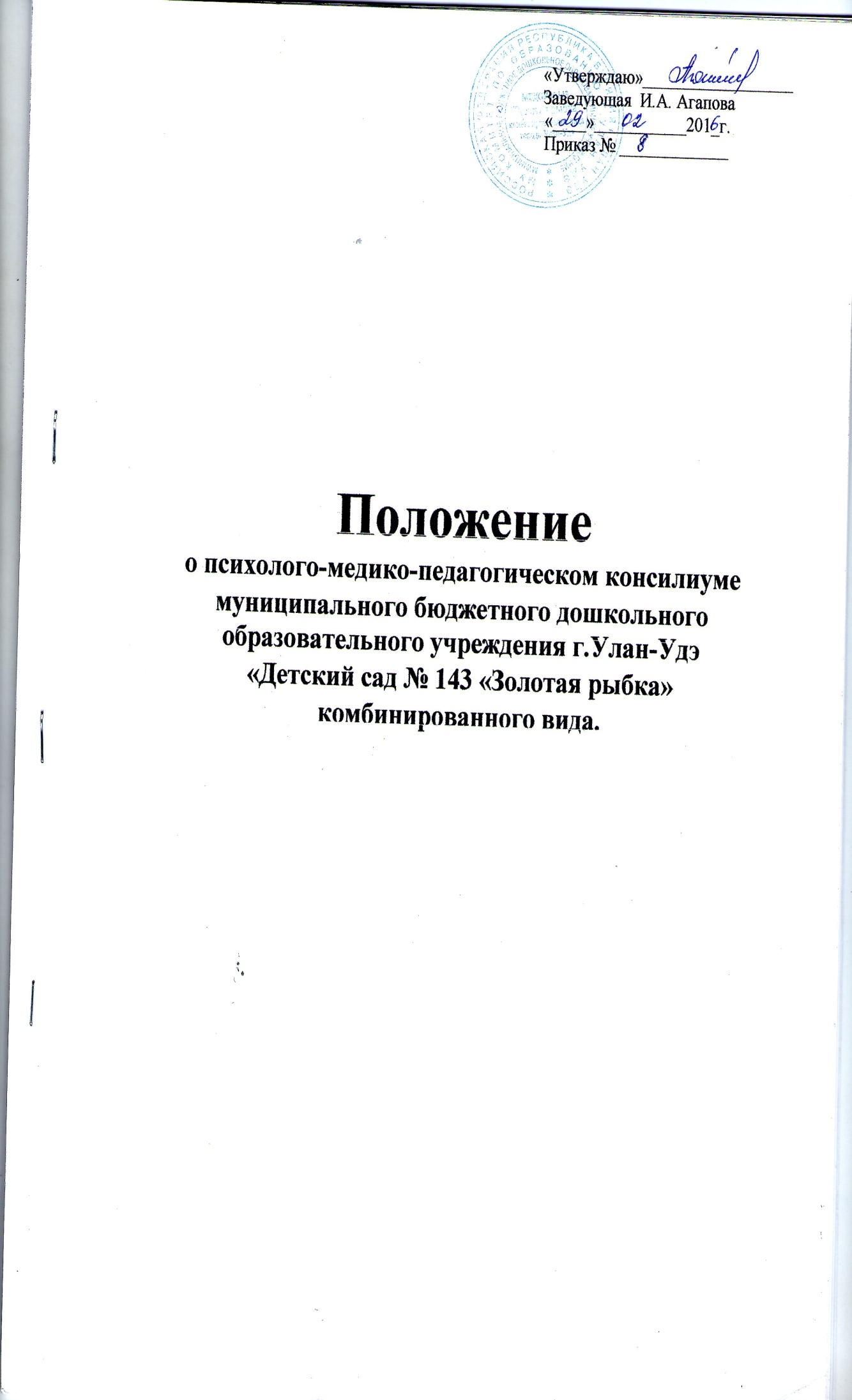 1. Общие положения1.1. Настоящее положение разработано для муниципального бюджетного дошкольного образовательного учреждения г. Улан-Удэ МБДОУ «Детский сад № 143 «Золотая рыбка комбинированного вида»  (далее — Учреждение) в соответствии с Законом РФ «Об образовании», Типовым положением о дошкольном образовательном учреждении. Уставом Учреждения, на основании письма Минобразования РФ «О психолого-медико-педагогическом консилиуме образовательного учреждения» от 27.03.2000 г. № 27/901-6.1.2. Психолого-медико-педагогический консилиум (далее — ПМПк) является одной из форм взаимодействия специалистов Учреждения, объединяющихся для обеспечения коррекционного психолого-медико-педагогического сопровождения воспитанников с отклонениями в развитии и /или состояниями декомпенсации. 1.3. Целью ПМПк является обеспечение  диагностико-коррекционного психолого-медико-педагогического сопровождения воспитанников с отклонениями в развитии и /или состояниями декомпенсации, исходя из реальных возможностей Учреждения и в соответствии со специальными образовательными потребностями, возрастными и индивидуальными особенностями, состоянием соматического и нервно-психического здоровья воспитанников.1.4.  ПМПк Учреждения создается приказом заведующего Учреждением при наличии в нем соответствующих специалистов.1.5. Общее руководство ПМПк возлагается на заведующую Учреждением.1.6. ПМПк Учреждения в своей деятельности руководствуется Уставом Учреждения, договором между Учреждением и родителями (законными представителями), договором между ПМПк и психолого-медико-педагогической комиссией (ПМПК), настоящим Положением.1.7. Изменения и дополнения в настоящее положение вносятся заведующим Учреждением.1.8. Срок данного положения не ограничен. Данное положение действует до принятия нового.2.  Основные  направления  деятельности  психолого-медико-педагогического консилиума2.1.  ПМПк  собирается:для  постановки  педагогического  диагноза  и  выработки  коллективного  решения  о  мерах  педагогического  воздействия; консультирует  родителей,  воспитателей,  специалистов  Учреждения по  вопросам  профилактики,  а  также  организации  помощи и  педагогической   поддержки  детям  с  особыми  нуждами;готовит  документы  на  ПМПК  в  случае  неясного  диагноза  или  при  отсутствии  положительной  динамики  в  развитии  и воспитании  ребенка.2.2.  Диагностическая  функция  ПМПк  включает  в  себя  разработку  проекта педагогической  коррекции  в  виде  ряда воспитательных  мер,  рекомендуемых  родителям  и  педагогам.2.3.  Реабилитационная  функция  ПМПк  предполагает  защиту  интересов  ребенка,  попавшего  в  неблагоприятные  семейные  или учебно-воспитательные  условия.2.4.  Основные  направления  деятельности  ПМПк:выработка  коллективных  рекомендаций  по  основным  направлениям  работы;формирование  у  педагогов  адекватной  оценки  педагогических  явлений  в  целом  и   проблем  детей;комплексное воздействие на  личность  ребенка;консультационная  помощь  семье  в  вопросах  коррекционно-развивающего  воспитания  и  обучения;социальная  защита  ребенка  в  случаях  неблагоприятных  условиях  жизни  при  психотравмирующих  обстоятельствах;охрана  и  укрепление  соматического  и  психоневрологического  здоровья  детей,  профилактическое  закаливание  в  соответствии с  индивидуальными  потребностями  и  возможностями  ребенка.3. Основные задачи ПМПк3.1. Основными задачами ПМПк Учреждения являются:  организация  и  проведение  комплексного  изучения  личности  ребенка  с  использованием  диагностических  методик психологического,  педагогического  обследования: выявление  уровня  и  особенностей  развития  познавательной  деятельности,  памяти, внимания,  работоспособности,  эмоционально-личностной  зрелости, уровня  развития  речи  детей;  выявление  резервных  возможностей  ребенка,  разработка  рекомендаций  воспитателям  и  другим  специалистам  для  обеспечения индивидуального  подхода  в  процессе  воспитания  и  обучения;  обеспечение  общей  направленности  учебно-воспитательного     процесса,   что   предполагает  активизацию  познавательной деятельности  детей,  повышение  уровня  их  умственного  и  речевого  развития,  нормализацию  деятельности,  коррекцию  недостатков эмоционально-личностного  развития;  подготовка и ведение документации, отражающей актуальное развитие воспитанника, динамику его состояния;подготовка  подробного заключения  о  состоянии  развития  и  здоровья  воспитанников  для  предоставления  в  ПМПК;   профилактика физических, интеллектуальных и эмоционально-личностных перегрузок и срывов. 3.2.  Кроме  указанных  основных  задач  ПМПк  может  решать  и  другие,  имеющие  более  конкретную  направленность  и реализующиеся  в  различных  видах  деятельности  сотрудников  Учреждения.4. Организация работы ПМПк  и  документация.4.1. ПМПк создается приказом руководителя дошкольного учреждения. 4.2. ПМПк работает по плану составленному  на учебный год. Заседания консилиума подразделяются на плановые и внеплановые.4.3. Плановые ПМПк проводятся не реже 1 раза в квартал: в кризисные этапы развития детей , на этапах перехода с одной ступени образования на другую.4.4.Деятельность планового консилиума ориентировано на решение следующих задач:- определение путей психолого-медико-педагогического сопровождения детей,-выработка согласованных решений  по созданию оптимальных условий для развития и обучения детей,-динамическая оценка состояния ребенка, группы и коррекция ранее намеченной программы.4.5.Внеплановые заседания собираются по запросам  специалистов, организующих коррекционно-развивающее обучение с конкретным ребенком, а также по запросам родителей ( законных представителей) воспитанников. Поводом внепланового ПМПк является отрицательная динамика развития и воспитания детей. 4.6.Задачами внепланового заседания ПМПк являются :-решение вопроса о принятии каких-либо необходимых экстренных мер по выявленным обстоятельствам;-изменение ранее проводимой  коррекционно-развивающей программы в случае её неэффективности.4.7.    Процедурная  схема  заседания  включает  следующее:организационный  момент;заслушивание  характеристики,  представлений  специалистов,  их  дополнение  со стороны  медсестры,  других  членов  ПМПк;постановка  педагогического  диагноза;обмен  мнениями  и  предложениями  по  коррекции  развития;выработка  рекомендаций;разработка  программы  индивидуальной  коррекционной  работы  с  ребенком.4.8. Специалисты, включенные в ПМПк, выполняют работу в рамках основного рабочего времени, составляя индивидуальный план в соответствии с реальным запросом на обследование детей с отклонениями и развитии и/или состояниями декомпенсации.4.9.Специалистам могут быть установлены   стимулирующие   выплаты  за  интенсивность   и  высокие  результаты  работы, размер которой в соответствии со ст. 32 и ст. 54 Закона РФ «Об образовании» определяется Учреждением самостоятельно.4.10. Обследование воспитанника специалистами ПМПк осуществляется по инициативе его родителей (законных представителей) или сотрудников Учреждения с согласия родителей (законных представителей) на основании Договора между Учреждением и родителями (законными представителями). 4.11.  Медицинский работник, представляющий интересы воспитанника в Учреждении при наличии показаний и с согласия родителей (законных представителей), направляет его в детскую поликлинику. 4.12. Обследование проводится каждым специалистом ПМПк индивидуально с учетом реальной возрастной психо-физической нагрузки на воспитанника. 4.13 По данным обследования каждым специалистом составляется заключение и разрабатываются рекомендации. 4.14. На заседании ПМПк обсуждаются результаты обследования воспитанника каждым специалистом, составляется коллегиальное заключение ПМПк. 4.15. Изменение условий воспитания и развития ребенка (в рамках возможностей, имеющихся в Учреждении) осуществляется по заключению ПМПк и заявлению родителей (законных представителей). 4.16. При отсутствии в Учреждении условий, адекватных индивидуальным особенностям ребенка, а также при необходимости углубленной диагностики или разрешения конфликтных и спорных вопросов специалисты ПМПк рекомендуют родителям (законным представителям) обратиться в РПМПК. 4.17. Решением консилиума  ведущим специалистом  назначается в первую очередь воспитатель группы, но может быть назначен и другой специалист, проводящий коррекционно-развивающее обучение. В функциональные обязанности ведущего специалиста входят индивидуальная коррекционно-развивающая работа с ребенком, а также отслеживание  проведение комплексных диагностических обследований, коррекционных мероприятий и координация работы других специалистов. 4.18. Подготовка и проведение ПМПк:-Председатель ПМПк за 2 недели до проведение ПМПк ставит в известность родителей (законных представителей)  и специалистов консилиума о необходимости обсуждения проблемы, организует подготовку и проведения заседания ПМПк.-Ведущий специалист обсуждаемого ребенка по  согласованию с председателем ПМПк составляет список специалистов, участвующих в консилиуме.-Специалисты, ведущие работу с ребенком, обязаны не позднее чем за 3 дня до проведения ПМПк представить  ведущему специалисту характеристику динамики развития ребенка за период, прошедший с момента прошедшего консилиума.-На заседании ПМПк ведущий специалист, а также все специалисты , участвующие в обследовании и/или коррекционной работе , представляют заключения на ребенка и рекомендации.  Коллегиальное заключение ПМПк содержит обобщенную характеристику структуры психо-физического развития воспитанника (без указания диагноза) и программу специальной (коррекционной) помощи, обобщающую рекомендации специалистов. Коллегиальное заключение подписывается председателем и всеми членами ПМПк.- Заключения специалистов, коллегиальное заключение ПМПк доводятся до сведения родителей (законных представителей) в доступной для понимания форме, предложенные рекомендации реализуются только с их согласия.- При направлении ребенка в ПМПК копия коллегиального заключения ПМПк выдается родителям (законным представителям) воспитанника на руки , направляется по почте ил предоставляется лично представителем ПМПк.- В другие учреждения и организации заключения специалистов или коллегиальное заключение ПМПк могут направляться только по официальному запросу.-Протокол ПМПк оформляется секретарем консилиума не позднее чем через 3 дня после его проведения и подписывается  председателем и всеми членами  ПМПк.-Председатель и все члены ПМПк несут персональную ответственность за конфеденциальность информации ло ребенке, полученной в процессе ПМПк.4.19. Специалисты ПМПк ведут следующую документацию:-  журнал записи детей на ПМПк;(приложение №1)- журнал регистрации заключений и рекомендаций специалистов и коллегиального заключения и рекомендаций ПМПк; (приложение №2) Карта  комплексного динамического наблюдения за ребенком, в который входят:- протокол первичного обследования ребёнка, в который входят: медицинское, психологическое, логопедическое и педагогическое представления  (результаты обследования на начало года);- рекомендации и Программа индивидуальной коррекционной работы с ребенком (вносятся  по результатам первичного комплексного обследования ребенка специалистами - членами ПМПК); - дневник динамического наблюдения с фиксацией: времени и условий возникновения проблемы, мер, предпринятых до обращения в ПМПк, и их эффективности, сведений о реализации и эффективности рекомендаций ПМПк.- промежуточные диагностические материалы и результаты диагностик на конец года;- заключения, составленные медиком, психологом, учителем-логопедом и дефектологом, а также социально-педагогическую характеристику, составленные воспитателями и социальным педагогом (на конец года) (приложение №3)-  график плановых заседаний ПМПк. -  протоколы заседаний ПМПк; (приложение №4)-индивидуальная программа развития воспитанников ДОУ (приложение №5) У председателя ПМПк  находятся нормативные правовые документы, регламентирующие деятельность ПМПк,  список специалистов ПМПк,  расписание работы специалистов ПМПк.5.  Состав  ПМПк  5.1. ПМПк является объединением носителей психолого-педагогической, родительской, медицинской, правовой культуры. 5.2.  В состав ПМПк по приказу заведующей вводятся:старший  воспитатель (председатель ПМПк); учитель-логопед; педагог-психолог; социальный педагог; медицинская сестра;тифлопедагогвоспитатели,  представляющие  воспитанника  на ПМПк.  5.3. Состав ПМПк достаточно гибок, он включает в себя постоянных и временных членов. Постоянные члены ПМПк присутствуют на каждом заседании, участвуют в его подготовке, последующем контроле за выполнением рекомендаций.5.4. Состав ПМПк может варьироваться в зависимости от характера возникшей проблемы.Участвуют по потребности:воспитатели;члены родительского комитета;дополнительно привлекаемые специалисты.В случае необходимости для работы в консилиуме могут привлекаться (по договору) специалисты, не работающие в данном образовательном учреждении (психиатр, педиатр, невролог, сурдопедагог, другие специалисты).  5.6.  Руководство деятельностью ПМПк осуществляет старший  воспитатель, что гарантирует статус ПМПк, придаёт его рекомендациям предписывающий характер и обеспечивает подключение к выполнению решений ПМПк всех нужных учебно-воспитательных сил и средств Учреждения.Руководитель ПМПк осуществляет общее руководство коррекционно-педагогической работой коллектива, преемственность     в    работе     специалистов  и  воспитателей, логопеда, педагога-психолога, семьи; организует проверку и систематическое обсуждение эффективности работы ПМПк. Руководитель отвечает за общие вопросы организации заседаний: обеспечивает их систематичность, формирует состав членов ПМПк для очередного заседания, состав детей и родителей, приглашаемых на заседание, он же координирует связи ПМПк с другими звеньями учебно-воспитательного процесса, организует контроль за выполнением рекомендаций ПМПк; может осуществлять режиссуру заседаний ПМПк. 5.7.    Медсестра информирует о состоянии здоровья ребёнка, его возможностях; по рекомендации ПМПк обеспечивает его направление на консультацию к специалистам (психоневрологу, детскому психиатру, окулисту, отоларингологу и т.д.). В ходе работы ПМПк дает рекомендации по режиму жизнедеятельности ребенка.5.8.  Учитель-дефектолог , учитель – логопед, тифлопедагог информирует специалистов ПМПк об особенностях  развития воспитанника, об его образовательных потребностях разрабатывает Программы фронтальной коррекционно-развивающей работы; ведёт документацию ПМПк,  карту  комплексного динамического наблюдения за ребенком.5.9. Педагог-психолог проводит углубленное изучение особенностей интеллектуального развития детей, личностных и поведенческих реакций; оказание методической помощи учителям-логопедам, воспитателям в оценке интеллектуального развития ребёнка, основных качеств его личности, вскрытии проблем самооценки, мотивации, особенностей познавательных и иных интересов, эмоциональной сферы; обеспечивает подход к ребёнку с оптимистической гипотезой перспектив его дальнейшего развития; разрабатывает совместную программу действий, направленную на развитие определённых качеств или на устранение выявленных трудностей и недостатков развития икоррекционные программы индивидуального развития ребенка.5.10. Социальный педагог представляют информацию о социально-педагогической ситуации в микрорайоне, помогают отследить содержание досуга семьи и ребёнка, даёт характеристику неблагополучным семьям, состоящим на учете. Активно участвует в собеседовании с детьми и родителями. Планируют реабилитирующие мероприятия по защите интересов ребенка, попавшего в неблагоприятные семейные или учебно-воспитательные условия. 5.11.  Воспитатель дает ребёнку характеристику, формулирует в обобщенном виде смысл трудностей в его воспитании и обучении, активно участвует в собеседовании с родителями и самим воспитанником; составляет программу фронтальной коррекционно-развивающей работы со своей группой; планирует индивидуальную работу с  воспитанниками. 5.12.  Специалисты-консультанты приглашаются по мере необходимости для непосредственного, наблюдения за детьми и помощи в принятии правильного решения.6. Права и обязанности специалистов ПМПк  6.1.Специалисты ПМПк имеют право:-самостоятельно выбирать средства, оптимальные формы и методы работы с детьми и взрослыми, решать вопросы приоритетных направлений своей деятельности;-обращаться к педагогическим  работникам , администрации ДОУ, родителям (законным представителям) воспитанников для координации коррекционно-развивающей работы с детьми;-проводить в образовательном учреждении индивидуальные и групповые обследования (медицинские , психологические, логопедические и т.д.);-требовать от администрации ДОУ создание условий, необходимых для успешного выполнения своих профессиональных обязанностей, обеспечения  инструктивной и методической документации;-получать от заведующего ДОУ сведения информативно-правового и организационного характера, знакомиться с соответствующими документами;-обращаться за консультацией в медицинские , образовательные , специальные (коррекционные)учреждения, привлекать к работе ПМПк специалистов республиканской ПМПК;-вести просветительскую деятельность  по пропаганде психолого-медико-педагогических знаний;-обобщать и распространять опыт своей работы, выпускать буклеты , методические рекомендации, методические разработки и т.д.6.2.Специалисты ПМПк обязаны:-рассматривать вопросы и принимать решения строго в рамках своей профессиональной компетенции;-в решении вопросов исходить из интересов ребенка, задач его обучения , воспитания и развития, работать в соответствии с профессионально-этическими нормами, обеспечивая полную конфиденциальность получаемой информации;-принимать решения и вести работу в формах, исключающих возможность нанесения вреда здоровью ( в т.ч. психическому), чести и достоинству воспитанников, их родителей (законных представителей), педагогических работников;-оказывать помощь администрации, педагогическому коллективу ДОУ, всем участникам образовательного процесса в решении проблем, связанных с обеспечением образовательного процесса  в решении проблем , связанных с обеспечением полноценного психического развития, эмоционально-волевой сферы детей и индивидуального подхода к ребенку;-участвовать в управлении коллективом, содействовать созданию благоприятного психологического климата в ДОУ, разрабатывать индивидуальные программы коррекционно-развивающей работы с детьми;-осуществлять профилактику физических, интеллектуальных и психических нагрузок, эмоциональных срывов;-готовить подробное заключение о состоянии развития и здоровья воспитанников на республиканскую ПМПК.7. Ответственность ПМПк7.1. ПМПк несет ответственность:сохранность и  нераспространение  персональных  данных  детей  и  их  родителей (законных  представителей);за выполнение, выполнение не в полном объеме или невыполнение закрепленных за ним задач и функций;принимаемые решения, обоснованность рекомендаций;сохранение тайны информации о состоянии физического и психического здоровья воспитанника, о принятом решении ПМПкза адекватность используемых диагностических и коррекционных методов работы,соблюдение прав и свобод личности ребенка,ведение документации и её сохранность.Приложение №1Журнал записи детей на ПМПк										Приложение №22.1.Журнал  регистрации  заключений и рекомендаций специалистов ПМПк.2.2.Коллегиальное заключение психолого-медико-педагогического консилиума.Ф.И.О.ребенка__________________________________________________________________ Дата рождения__________________________________________________________________ Дата обследования_______________________________________________________________ Дошкольное учреждение: МБДОУ Детский сад №143 «Золотая рыбка» комбинированного вида   группа №_________________________________________________________________ Домашний адрес _________________________________________ телефон________________ Краткий анамнез_________________________________________________________________ ________________________________________________________________________________ Причины направления на ПМПк____________________________________________________ Время возникновения и динамика основной проблемы ребенка _________________________ ________________________________________________________________________________ Заключение______________________________________________________________________ Рекомендации ___________________________________________________________________ ________________________________________________________________________________ Председатель ПМПк______________________________________________________________Члены ПМПК____________________________________________________________________ ________________________________________________________________________________________________________________________________________________________________________________________________________________________________________________________________________________________________________________________________________________________________________________________________________________________________________________________________________________________________________________________________________________________________________________ 	Приложение №33.1.Бланк заявления от родителей о согласии на обследование ребенка.                                                                                             Председателю ПМПк (или ПМПК)_______________________________                                                                                                 (Ф.И.О.)                        от_____________________________                                                                                                                                         (Ф.И.О. )                        Проживающему по адресу__________ ________________________________Тел._____________________________ Заявление.Прошу обследовать моего ребенка________________________________________________ 							(Ф.И.О.)с целью определения образовательного маршрута.Дата «_______»_________________ 20_____года                   Подпись___________________3.2.Представление педагога-психолога на воспитанника ДОУФ.И.О. ребенка________________________________________________________________ Дата рождения___________________ возраст на момент обследования_________________ Дошкольное учреждение – МБДОУ №143 «Золотая рыбка» комбинированного видаГруппа №_________________ Запрос специалистов/родителей__________________________________________________ 1.Внешний вид и поведение в ситуации обследования _______________________________ _____________________________________________________________________________2.Темп работы и работоспособность______________________________________________ 3.Общая осведомленность ребенка (социально- бытовая ориентировка)________________ 4.Особенности латерализации___________________________________________________ 5.Характеристика моторики , в т.ч. графической деятельности_____________________________________________________________________________________________________ 6. Особенности памяти:Слухоречевая_________________________________________________________________ Зрительная___________________________________________________________________ Опосредованная_______________________________________________________________ 7.Особенности восприятия:Цвета________________________________________________________________________ Формы_______________________________________________________________________ Величины_____________________________________________________________________ Пространства__________________________________________________________________ 8.Особенности внимания:Концентрация_________________________________________________________________ Объем________________________________________________________________________ Переключаемость______________________________________________________________ Устойчивость__________________________________________________________________ 9.Особенности мышления :Уровень развития мышления:-наглядно-действенное _________________________________________________________ -наглядно-образное ____________________________________________________________ -элементы словесно-логического_________________________________________________ Классификация________________________________________________________________ Обошение_____________________________________________________________________ Анализ и синтез________________________________________________________________ 10.Особенности воображения ____________________________________________________ 11.Особенности речевого развития________________________________________________ 12.Особенности эмоционально-личностной сферы__________________________________ 13.Особенности мотивационно –волевой сферы_____________________________________  14. Характер межличностных взаимоотношений____________________________________ 15.Заключение педагога – психолога______________________________________________  16.Рекомендации_______________________________________________________________ _____________________________________________________________________________Дата «__________»________________20______г. ___________________________________ 								(подпись специалиста)3.3.Логопедическое представление на воспитанника ДОУФ.И.О. ребенка________________________________________________________________ Дата рождения___________________ возраст на момент обследования_________________ Дошкольное учреждение – МБДОУ №143 «Золотая рыбка» комбинированного видаГруппа №_________________ 1.Речевое окружение__________________________________________________________ 				(недостатки  речи у близких, двуязычик, наследственность и т.д.)2.Краткий анамнез_____________________________________________________________ _____________________________________________________________________________ (беременность, её течение, роды, раннее физическое развитие, заболевания раннего возраста).3.Раннее речевое развитие:Гуление_____________________________________________________________________ Лепет_______________________________________________________________________ Слово_______________________________________________________________________ Фраза_______________________________________________________________________  4.Слух, зрение________________________________________________________________ 5.Общая и мелкая моторика____________________________________________________ 6.Связная речь:Общая характеристика речи_____________________________________________________ 				(качество рассказа, пересказа, уровень связанности, типы используемых предложений,  				Владение речью в соответствии с возрастом)___________________________________________________________________________________________________________________ Общее звучание речи___________________________________________________________ 			(темп , плавность голос, дыхание, интонация) 7.Строение артикуляционногоаппарата___________________________________________ 8.Двигательная функция________________________________________________________ 9.Звукопроизношение:Отсутствие звуков_____________________________________________________________ Смешение звуков______________________________________________________________ Замена звуков_________________________________________________________________ Искажение произношения_______________________________________________________ 10.Фонематический слух, звуковой анализ и синтез_________________________________ 11.Слоговая структура и звуконаполняемость  слова_________________________________ 12.Словарный запас:Общая характеристика словарного запаса__________________________________________ 13.Грамматический строй речи:Словоизменения_______________________________________________________________ Словообразования______________________________________________________________ Синтаксис (типы построения  предложений и особенности  нарушения их строений) _____________________________________________________________________________ Понимание текста_____________________________________________________________ 14.Заключение________________________________________________________________ 15.Рекомендации______________________________________________________________Дата «________»_____________ 20______г _______________________________________ 							(подпись специалиста)3.4.педагогическая характеристика(оценка особенностей развития ребенка дошкольного возраста)Ф.И.О. ребенка________________________________________________________________ Дата рождения___________________ возраст на момент обследования_________________ Дошкольное учреждение – МБДОУ №143 «Золотая рыбка» комбинированного видаГруппа №_________________ 			Оцениваемая характеристика.1.Внешний вид, отношение родителей____________________________________________ 2.Поведение в группе__________________________________________________________ 3.Игра в общение с детьми и взрослыми___________________________________________ 4.Речевое развитие_____________________________________________________________ 5.Социально-бытовые навыки и ориентировка в пространстве_________________________ _____________________________________________________________________________ 6.Отношение к занятиям и успеваемость___________________________________________ 7.Темповые характеристики деятельности_________________________________________ 8.Физическое развитие__________________________________________________________ 9.Моторное  развитие___________________________________________________________ 10.Дополнительные особенности развития ребенка (его положит. или отриц. качества) _____________________________________________________________________________ 11.Разделы  программы , которые вызывают наибольшие затруднения ил наоборот очень легко даются ребенку___________________________________________________________ _____________________________________________________________________________ Дата «________»_____________ 20______г _______________________________________ 							(подпись специалиста)3.5.Днесник динамического  развития воспитанников ДОУ3.5. Выписка из истории развития.Анамнез.1.Наследственные и хронические заболевания родителей_____________________________ 2.Возраст матери при рождении ребенка___________________________________________ 3.Протекание беременности_____________________________________________________ 4.Вес и рост ребенка при рождении_______________________________________________ 5.Отклонения в поведении в первые три месяца жизни_______________________________ 6.Перенесенные заболевания:-до1 месяца ___________________________________________________________________ -до1 года______________________________________________________________________ - после года до 3-х лет__________________________________________________________ Раннее психомоторное развитие.1.Удержание головы(N-1,5мес)___________________________________________________ 2.Ползает(N-5мес)______________________________________________________________ 3.Сидит(N-6мес)_______________________________________________________________ 4.Ходит (N-до1года)____________________________________________________________ 5.Первые зубы (6-8мес)_________________________________________________________ 6.Правша, левша, амбидекстр ____________________________________________________ 7.Характер моторики:-излишне подвижен____________________________________________________________ - не координирован в движениях_________________________________________________ - двигательно беспокоен ________________________________________________________ - заторможен, неповоротлив_____________________________________________________ Раннее речевое развитие1.Гуление (N-2-3мес)___________________________________________________________ 2.Лепет(N-4-8мес)_____________________________________________________________ 3.Первые слова (N-1год) _______________________________________________________ 4.Первая фраза (N-1,5 – 2 года )__________________________________________________ 5.Отмечались ли грубые искажения звуко-слоговой структуры и аграмматизмы после 3-х лет___________________________________________________________________________ Группа здоровья_______________________________________________________________________________________________________________________________________________________________________________________________________________________________________ Дата «________»_____________ 20______г _______________________________________ 							(подпись специалиста)Приложение №4Протокол заседания психолого-медико-педагогического консилиума (ПМПк)От «__________»_____________20____г.							№_____ Присутствовали (Ф.И.О.)________________________________________________________________________________________________________________________________________________________________________________________________________________________________________________________________________________________________________________________________________________________________________________________________________________________________________________________________________________________________________________________________________________________________________________ Повестка дня____________________________________________________________________ Обсуждение_____________________________________________________________________ Решение ПМПк__________________________________________________________________Председатель ПМПк ______________________ / _____________________________________ 				(подпись)				(расшифровка подписи)Члены ПМПк             ______________________ / _____________________________________ 				(подпись)				(расшифровка подписи)			        ______________________ / _____________________________________ 				(подпись)				(расшифровка подписи)			        ______________________ / _____________________________________ 				(подпись)				(расшифровка подписи)Приложение №5Индивидуальная программа развития воспитанника ДОУФ.И.О. ребенка_________________________________________________________________ Дата составления_______________________________________________________________ План работы психолого-медико-педагогического консилиумана 2015-2016 у.г№п/пДатаФ.И.О.ребенкаДата рожденияИнициатор обращенияПовод обращения№п/пдатаФ.И.О ребенкаДата рожденияпроблемаЗаключение специалиста/коллегиальное заключение ПМПКрекомендации№п/пФ.И.О. ребенкаДата обследования на ПМПкДинамика развития (положительная, отрицательная, волнообразная и т.д.)Дата повторного обследования на ПМПкВсего с неблагопри- ятной  и благоприятной динамикой)Направления работыцельСодержание работы (коррекционно-развивающая работа)Результат проведенной работыОтветствен ныйЭтапыСрокиСодержание заседаний ПМПКПодготовительныйСентябрьПодготовка первичных документов:-Договор между МБДОУ  и родителями (законными представителями) воспитанников-Заявление о согласии родителей(законных представителей) на обследование ребенка.Оформление журналов записи детей на ПМПк.Оформление журнала регистрации заключений и рекомендаций  специалистов  и коллегиального заключения и рекомендаций специалистов ПМПк.Ознакомление с планами работы учителя-логопеда, педагога –психолога, тифлопедагогов  с детьми, имеющими ОВЗ, особенности речевого и психофизиологического развития.Составление графика заседаний ПМПк.ПромежуточныйНоябрьАнализ представленных документов:-логопедическое представление и заключение Ответственный – Орлова Л.Б.-психолого-педагогическая характеристика  и заключениеОтветственный – Бальжинимаева Н.А.-педагогическая характеристикаОтветственный – педагог, ведущий ребенка- представление тифлопедагогаОтветственные Бурштейн Л.В., Манзарханова Е.В.Составление коллегиального заключения.Разработка рекомендаций с учетом индивидуальных  возможностей и особенностей ребенка.Выработка согласованных решений по созданию оптимальных условий  для развития и обучения детей.ПромежуточныйФевральДинамическая оценка состояния ребенка.Изменение и дополнение рекомендаций  по работе с детьми с низкой динамикой развития.ИтоговыймайАнализ итоговых документов (результатов итоговой диагностики) , представленных учителем-логопедом, педагогом –психологом, тифлопедагогом, педагогом.Составление рекомендаций родителям, (законным представителям) детей с незначительными положительными результатами или их отсутствием по обращению в РПМПК.Подведение итогов.